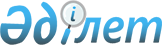 О внесении изменений в решение Келесского районного маслихата от 25 декабря 2019 года № 21-156-VI "О бюджетах села и сельских округов на 2020-2022 годы"Решение Келесского районного маслихата Туркестанской области от 22 июня 2020 года № 28-204-VI. Зарегистрировано Департаментом юстиции Туркестанской области 13 июля 2020 года № 5705
      В соответствии с пунктом 4 статьи 109-1, Бюджетного кодекса Республики Казахстан от 4 декабря 2008 года, подпунктом 1) пункта 1 статьи 6 Закона Республики Казахстан от 23 января 2001 года "О местном государственном управлении и самоуправлении в Республике Казахстан" и решением Келесского районного маслихата от 16 июня 2020 года № 27-193-VI "О внесении изменений в решение Келесского районного маслихата от 18 декабря 2019 года № 20-140-VI "О районном бюджете на 2020-2022 годы", зарегистрированного в Реестре государственной регистрации нормативных правовых актов за № 5690, Келесский районный маслихат РЕШИЛ:
      1. Внести в решение Келесского районного маслихата от 25 декабря 2019 года № 21-156-VI "О бюджетах села и сельских округов на 2020-2022 годы" (зарегистрировано в Реестре государственной регистрации нормативных правовых актов за № 4871, опубликовано 13 января 2020 года в эталонном контрольном банке нормативно правовых актов Республики Казахстан в электронном виде) следующие изменения:
      пункты 1-12 изложить в следующей редакции:
      "1. Утвердить бюджет села Абай на 2020-2022 годы согласно приложениям 1, 2 и 3 соответственно, в том числе на 2020 год в следующих объемах:
      1) доходы – 1 030 837 тысяч тенге:
      налоговые поступления – 48 391 тысяч тенге;
      неналоговые поступления – 0;
      поступления от продажи основного капитала – 0;
      поступления трансфертов – 982 446 тысяч тенге;
      2) затраты – 1 040 139 тысяч тенге;
      3) чистое бюджетное кредитование – 0:
      бюджетные кредиты – 0;
      погашение бюджетных кредитов – 0;
      4) сальдо по операциям с финансовыми активами – 0:
      приобретение финансовых активов – 0;
      поступления от продажи финансовых активов государства – 0;
      5) дефицит (профицит) бюджета – -9 302 тысяч тенге;
      6) финансирование дефицита (использование профицита) бюджета – 0:
      поступления займов – 0;
      погашение займов – 0;
      используемые остатки бюджетных средств – 9 302 тысяч тенге.
      2. Утвердить бюджет сельского округа Бирлесу на 2020-2022 годы согласно приложениям 4, 5 и 6 соответственно, в том числе на 2020 год в следующих объемах:
      1) доходы – 132 969 тысяч тенге:
      налоговые поступления – 3 688 тысяч тенге;
      неналоговые поступления – 0;
      поступления от продажи основного капитала – 0;
      поступления трансфертов – 129 281 тысяч тенге;
      2) затраты – 133 357 тысяч тенге;
      3) чистое бюджетное кредитование – 0:
      бюджетные кредиты – 0;
      погашение бюджетных кредитов – 0;
      4) сальдо по операциям с финансовыми активами – 0:
      приобретение финансовых активов – 0;
      поступления от продажи финансовых активов государства – 0;
      5) дефицит (профицит) бюджета – -388 тысяч тенге;
      6) финансирование дефицита (использование профицита) бюджета – 388 тысяч тенге:
      поступления займов – 0;
      погашение займов – 0;
      используемые остатки бюджетных средств – 388 тысяч тенге.
      3. Утвердить бюджет сельского округа Ушкын на 2020-2022 годы согласно приложениям 7, 8 и 9 соответственно, в том числе на 2020 год в следующих объемах:
      1) доходы – 225 929 тысяч тенге:
      налоговые поступления – 5 519 тысяч тенге;
      неналоговые поступления – 0;
      поступления от продажи основного капитала – 0;
      поступления трансфертов – 220 410 тысяч тенге;
      2) затраты – 226 897 тысяч тенге;
      3) чистое бюджетное кредитование – 0:
      бюджетные кредиты – 0;
      погашение бюджетных кредитов – 0;
      4) сальдо по операциям с финансовыми активами – 0:
      приобретение финансовых активов – 0;
      поступления от продажи финансовых активов государства – 0;
      5) дефицит (профицит) бюджета – -968 тысяч тенге;
      6) финансирование дефицита (использование профицита) бюджета – 968 тысяч тенге:
      поступления займов – 0;
      погашение займов – 0;
      используемые остатки бюджетных средств – 968 тысяч тенге.
      4. Утвердить бюджет сельского округа Жамбыл на 2020-2022 годы согласно приложениям 10, 11 и 12 соответственно, в том числе на 2020 год в следующих объемах:
      1) доходы – 147 423 тысяч тенге:
      налоговые поступления – 3 030 тысяч тенге;
      неналоговые поступления – 0;
      поступления от продажи основного капитала – 0;
      поступления трансфертов – 144 393 тысяч тенге;
      2) затраты – 147 966 тысяч тенге;
      3) чистое бюджетное кредитование – 0:
      бюджетные кредиты – 0;
      погашение бюджетных кредитов – 0;
      4) сальдо по операциям с финансовыми активами – 0:
      приобретение финансовых активов – 0;
      поступления от продажи финансовых активов государства – 0;
      5) дефицит (профицит) бюджета – -543 тысяч тенге;
      6) финансирование дефицита (использование профицита) бюджета – 543 тысяч тенге:
      поступления займов – 0;
      погашение займов – 0;
      используемые остатки бюджетных средств – 543 тысяч тенге.
      5. Утвердить бюджет сельского округа Бозай на 2020-2022 годы согласно приложениям 13, 14 и 15 соответственно, в том числе на 2020 год в следующих объемах:
      1) доходы – 105 692 тысяч тенге:
      налоговые поступления – 3 406 тысяч тенге;
      неналоговые поступления – 0;
      поступления от продажи основного капитала – 0;
      поступления трансфертов – 102 286 тысяч тенге;
      2) затраты – 106 478 тысяч тенге;
      3) чистое бюджетное кредитование – 0:
      бюджетные кредиты – 0;
      погашение бюджетных кредитов – 0;
      4) сальдо по операциям с финансовыми активами – 0:
      приобретение финансовых активов – 0;
      поступления от продажи финансовых активов государства – 0;
      5) дефицит (профицит) бюджета – -786 тысяч тенге;
      6) финансирование дефицита (использование профицита) бюджета – 786 тысяч тенге:
      поступления займов – 0;
      погашение займов – 0;
      используемые остатки бюджетных средств – 786 тысяч тенге.
      6. Утвердить бюджет сельского округа Бирлик на 2020-2022 годы согласно приложениям 16, 17 и 18 соответственно, в том числе на 2020 год в следующих объемах:
      1) доходы – 189 542 тысяч тенге:
      налоговые поступления – 4 773 тысяч тенге;
      неналоговые поступления – 0;
      поступления от продажи основного капитала – 0;
      поступления трансфертов – 184 769 тысяч тенге;
      2) затраты – 190 390 тысяч тенге;
      3) чистое бюджетное кредитование – 0:
      бюджетные кредиты – 0;
      погашение бюджетных кредитов – 0;
      4) сальдо по операциям с финансовыми активами – 0:
      приобретение финансовых активов – 0;
      поступления от продажи финансовых активов государства – 0;
      5) дефицит (профицит) бюджета – -848 тысяч тенге;
      6) финансирование дефицита (использование профицита) бюджета – 848 тысяч тенге:
      поступления займов – 0;
      погашение займов – 0;
      используемые остатки бюджетных средств – 848 тысяч тенге.
      7. Утвердить бюджет сельского округа Актобе на 2020-2022 годы согласно приложениям 19, 20 и 21 соответственно, в том числе на 2020 год в следующих объемах:
      1) доходы – 619 090 тысяч тенге:
      налоговые поступления – 19 783 тысяч тенге;
      неналоговые поступления – 0;
      поступления от продажи основного капитала – 0;
      поступления трансфертов – 599 307 тысяч тенге;
      2) затраты – 624 120 тысяч тенге;
      3) чистое бюджетное кредитование – 0:
      бюджетные кредиты – 0;
      погашение бюджетных кредитов – 0;
      4) сальдо по операциям с финансовыми активами – 0:
      приобретение финансовых активов – 0;
      поступления от продажи финансовых активов государства – 0;
      5) дефицит (профицит) бюджета – -5 030 тысяч тенге;
      6) финансирование дефицита (использование профицита) бюджета – 5 030 тысяч тенге:
      поступления займов – 0;
      погашение займов – 0;
      используемые остатки бюджетных средств – 5 030 тысяч тенге.
      8. Утвердить бюджет сельского округа Ошакты на 2020-2022 годы согласно приложениям 22, 23 и 24 соответственно, в том числе на 2020 год в следующих объемах:
      1) доходы – 600 535 тысяч тенге:
      налоговые поступления – 10 432 тысяч тенге;
      неналоговые поступления – 0;
      поступления от продажи основного капитала – 0;
      поступления трансфертов – 590 103 тысяч тенге;
      2) затраты – 603 138 тысяч тенге;
      3) чистое бюджетное кредитование – 0:
      бюджетные кредиты – 0;
      погашение бюджетных кредитов – 0;
      4) сальдо по операциям с финансовыми активами – 0:
      приобретение финансовых активов – 0;
      поступления от продажи финансовых активов государства – 0;
      5) дефицит (профицит) бюджета – -2 603 тысяч тенге;
      6) финансирование дефицита (использование профицита) бюджета – 2 603 тысяч тенге:
      поступления займов – 0;
      погашение займов – 0;
      используемые остатки бюджетных средств – 2 603 тысяч тенге.
      9. Утвердить бюджет сельского округа Кошкарата на 2020-2022 годы согласно приложениям 25, 26 и 27 соответственно, в том числе на 2020 год в следующих объемах:
      1) доходы – 534 535 тысяч тенге:
      налоговые поступления – 16 689 тысяч тенге;
      неналоговые поступления – 0;
      поступления от продажи основного капитала – 0;
      поступления трансфертов – 517 846 тысяч тенге;
      2) затраты – 538 649 тысяч тенге;
      3) чистое бюджетное кредитование – 0:
      бюджетные кредиты – 0;
      погашение бюджетных кредитов – 0;
      4) сальдо по операциям с финансовыми активами – 0:
      приобретение финансовых активов – 0;
      поступления от продажи финансовых активов государства – 0;
      5) дефицит (профицит) бюджета – -4 114 тысяч тенге;
      6) финансирование дефицита (использование профицита) бюджета – 4 114 тысяч тенге:
      поступления займов – 0;
      погашение займов – 0;
      используемые остатки бюджетных средств – 4 114 тысяч тенге.
      10. Утвердить бюджет сельского округа Алпамыс батыр на 2020-2022 годы согласно приложениям 28, 29 и 30 соответственно, в том числе на 2020 год в следующих объемах:
      1) доходы – 251 153 тысяч тенге:
      налоговые поступления – 4 809 тысяч тенге;
      неналоговые поступления – 0;
      поступления от продажи основного капитала – 0;
      поступления трансфертов – 246 344 тысяч тенге;
      2) затраты – 251 886 тысяч тенге;
      3) чистое бюджетное кредитование – 0:
      бюджетные кредиты – 0;
      погашение бюджетных кредитов – 0;
      4) сальдо по операциям с финансовыми активами – 0:
      приобретение финансовых активов – 0;
      поступления от продажи финансовых активов государства – 0;
      5) дефицит (профицит) бюджета – -733 тысяч тенге;
      6) финансирование дефицита (использование профицита) бюджета – 733 тысяч тенге:
      поступления займов – 0;
      погашение займов – 0;
      используемые остатки бюджетных средств – 733 тысяч тенге.
      11. Утвердить бюджет сельского округа Биртилек на 2020-2022 годы согласно приложениям 31, 32 и 33 соответственно, в том числе на 2020 год в следующих объемах:
      1) доходы – 633 230 тысяч тенге:
      налоговые поступления – 19 884 тысяч тенге;
      неналоговые поступления – 0;
      поступления от продажи основного капитала – 0;
      поступления трансфертов – 613 346 тысяч тенге;
      2) затраты – 638 095 тысяч тенге;
      3) чистое бюджетное кредитование – 0:
      бюджетные кредиты – 0;
      погашение бюджетных кредитов – 0;
      4) сальдо по операциям с финансовыми активами – 0:
      приобретение финансовых активов – 0;
      поступления от продажи финансовых активов государства – 0;
      5) дефицит (профицит) бюджета – -4 865 тысяч тенге;
      6) финансирование дефицита (использование профицита) бюджета – 4 865 тысяч тенге:
      поступления займов – 0;
      погашение займов – 0;
      используемые остатки бюджетных средств – 4 865 тысяч тенге.
      12. Утвердить бюджет сельского округа Жузимдик на 2020-2022 годы согласно приложениям 34, 35 и 36 соответственно, в том числе на 2020 год в следующих объемах:
      1) доходы – 260 825 тысяч тенге:
      налоговые поступления – 3 745 тысяч тенге;
      неналоговые поступления – 0;
      поступления от продажи основного капитала – 0;
      поступления трансфертов – 257 080 тысяч тенге;
      2) затраты – 261 565 тысяч тенге;
      3) чистое бюджетное кредитование – 0:
      бюджетные кредиты – 0;
      погашение бюджетных кредитов – 0;
      4) сальдо по операциям с финансовыми активами – 0:
      приобретение финансовых активов – 0;
      поступления от продажи финансовых активов государства – 0;
      5) дефицит (профицит) бюджета – -740 тысяч тенге;
      6) финансирование дефицита (использование профицита) бюджета – 740 тысяч тенге:
      поступления займов – 0;
      погашение займов – 0;
      используемые остатки бюджетных средств – 740 тысяч тенге.
      Приложения 1, 4, 7, 10, 13, 16, 19, 22, 25, 28, 31, 34, к указанному решению изложить в новой редакции согласно приложениям 1, 2, 3, 4, 5, 6, 7, 8, 9, 10, 11, 12 к настоящему решению.
      пункт 13 изложить в следующей редакции:
      "13. В соответствии с пунктом 9 статьи 139 Трудового Кодекса Республики Казахстан от 23 ноября 2015 года установить на 2020 год повышенные на двадцать пять процентов должностные оклады и тарифные ставки специалистам в области социального обеспечения, образования, культуры, спорта и ветеринарии являющимся гражданскими служащими и работающим в сельской местности в организациях, финансируемых из районного бюджета, по сравнению с окладами и ставками гражданских служащих, занимающихся этими видами деятельности в городских условиях.
      2. Государственному учреждению "Аппарат Келесского районного маслихата" в установленном законодательством Республики Казахстан порядке обеспечить:
      1) государственную регистрацию настоящего решения в Республиканском государственном учреждении "Департамент юстиции Туркестанской области Министерства юстиции Республики Казахстан"; 
      2) размещение настоящего решения на интернет-ресурсе Келесского районного маслихата после его официального опубликования.
      3. Настоящее решение вводится в действие с 1 января 2020 года. Бюджет села Абай на 2020 год Бюджет сельского округа Бирлесу на 2020 год Бюджет сельского округа Ушкын на 2020 год Бюджет сельского округа Жамбыл на 2020 год Бюджет сельского округа Бозай на 2020 год Бюджет сельского округа Бирлик на 2020 год Бюджет сельского округа Актобе на 2020 год Бюджет сельского округа Ошакты на 2020 год Бюджет сельского округа Кошкарата на 2020 год Бюджет сельского округа Алпамыс батыр на 2020 год Бюджет сельского округа Биртилек на 2020 год Бюджет сельского округа Жузимдик на 2020 год
					© 2012. РГП на ПХВ «Институт законодательства и правовой информации Республики Казахстан» Министерства юстиции Республики Казахстан
				
      Председатель сессии районного маслихата

Н. Давлетяров

      Секретарь районного маслихата

А. Тотиков
Приложение 1 к решению
Келесского районного
маслихата от 22 июня
2020 года № 28-204-VIПриложение 1 к решению
Келесского районного
маслихата от 25 декабря
2019 года № 21-156-VI
Категория
Категория
Категория
Категория
Категория
тысяч тенге
Класс
Класс
Класс
Класс
тысяч тенге
Подкласс
Подкласс
Подкласс
тысяч тенге
Наименование
тысяч тенге
1. Доходы
1 030 837
1
Налоговые поступления
48 391
01
Подоходный налог
18 581
2
2
Индивидуальный подоходный налог
18 581
04
Hалоги на собственность
29 565
1
1
Hалоги на имущество
467
3
3
Земельный налог
1 239
4
4
Hалог на транспортные средства
27 859
05
Внутренние налоги на товары, работы и услуги
245
4
4
Сборы за ведение предпринимательской и профессиональной деятельности
245
2
Неналоговые поступления
0
3
Поступления от продажи основного капитала
0
4
Поступления трансфертов 
982 446
02
Трансферты из вышестоящих органов государственного управления
982 446
3
3
Трансферты из районного (города областного значения) бюджета
982 446
Функциональная группа
Функциональная группа
Функциональная группа
Функциональная группа
Функциональная группа
тысяч тенге
Функциональная подгруппа
Функциональная подгруппа
Функциональная подгруппа
Функциональная подгруппа
тысяч тенге
Администратор бюджетных программ
Администратор бюджетных программ
Администратор бюджетных программ
тысяч тенге
Программа
Программа
тысяч тенге
Наименование
тысяч тенге
2. Затраты
1 040 139
01
Государственные услуги общего характера
96 565
1
Представительные, исполнительные и другие органы, выполняющие общие функции государственного управления
96 565
124
Аппарат акима города районного значения, села, поселка, сельского округа
96 565
001
Услуги по обеспечению деятельности акима города районного значения, села, поселка, сельского округа
83 520
022
Капитальные расходы государственного органа
13 045
04
Образование
822 237
1
Дошкольное воспитание и обучение
822 237
124
Аппарат акима города районного значения, села, поселка, сельского округа
822 237
004
Дошкольное воспитание и обучение и организация медицинского обслуживания в организациях дошкольного воспитания и обучения
822 237
07
Жилищно-коммунальное хозяйство
121 337
3
Благоустройство населенных пунктов
121 337
124
Аппарат акима города районного значения, села, поселка, сельского округа
121 337
008
Освещение улиц населенных пунктов
24 062
009
Обеспечение санитарии населенных пунктов
7 500
011
Благоустройство и озеленение населенных пунктов
69 957
12
Транспорт и коммуникации
19 818
1
Автомобильный транспорт
19 818
124
Аппарат акима города районного значения, села, поселка, сельского округа
19 818
013
Обеспечение функционирования автомобильных дорог в городах районного значения, поселках, селах, сельских округах
14 500
045
Капитальный и средний ремонт автомобильных дорог улиц населенных пунктов
5 318
3. Чистое бюджетное кредитование
0
Бюджетные кредиты
0
Категория
Категория
Категория
Категория
Категория
тысяч тенге
Класс
Класс
Класс
Класс
тысяч тенге
Подкласс
Подкласс
Подкласс
тысяч тенге
Наименование
тысяч тенге
Погашение бюджетных кредитов
0
5
Погашение бюджетных кредитов
0
01
Погашение бюджетных кредитов
0
1
1
Погашение бюджетных кредитов, выданных из государственного бюджета
0
4. Сальдо по операциям с финансовыми активами
0
Приобретение финансовых активов
0
Поступление от продажи финансовых активов государства
0
5. Дефицит (профицит) бюджета
-9 302
6. Финансирование дефицита (использование профицита) бюджета
9 302
Поступления займов
0
Функциональная группа
Функциональная группа
Функциональная группа
Функциональная группа
Функциональная группа
тысяч тенге
Функциональная подгруппа
Функциональная подгруппа
Функциональная подгруппа
Функциональная подгруппа
тысяч тенге
Администратор бюджетных программ
Администратор бюджетных программ
Администратор бюджетных программ
тысяч тенге
Программа
Программа
тысяч тенге
Наименование
тысяч тенге
Погашение займов
0
16
Погашение займов
0
1
Погашение займов
0
Категория
Категория
Категория
Категория
Категория
тысяч тенге
Класс
Класс
Класс
Класс
тысяч тенге
Подкласс
Подкласс
Подкласс
тысяч тенге
Наименование
тысяч тенге
Используемые остатки бюджетных средств
9 302
8
Используемые остатки бюджетных средств
9 302
01
Остатки бюджетных средств
9 302
1
1
Свободные остатки бюджетных средств
9 302Приложение 2 к решению
Келесского районного
маслихата от 22 июня
2020 года № 28-204-VIПриложение 4 к решению
Келесского районного
маслихата от 25 декабря
2019 года № 21-156-VI
Категория
Категория
Категория
Категория
Категория
тысяч тенге
Класс
Класс
Класс
Класс
тысяч тенге
Подкласс
Подкласс
Подкласс
тысяч тенге
Наименование
тысяч тенге
1. Доходы
132 969
1
Налоговые поступления
3 688
01
Подоходный налог
61
2
2
Индивидуальный подоходный налог
61
04
Hалоги на собственность
3 627
1
1
Hалоги на имущество
54
3
3
Земельный налог
180
4
4
Hалог на транспортные средства
3 393
2
Неналоговые поступления
0
3
Поступления от продажи основного капитала
0
4
Поступления трансфертов 
129 281
02
Трансферты из вышестоящих органов государственного управления
129 281
3
3
Трансферты из районного (города областного значения) бюджета
129 281
Функциональная группа
Функциональная группа
Функциональная группа
Функциональная группа
Функциональная группа
тысяч тенге
Функциональная подгруппа
Функциональная подгруппа
Функциональная подгруппа
Функциональная подгруппа
тысяч тенге
Администратор бюджетных программ
Администратор бюджетных программ
Администратор бюджетных программ
тысяч тенге
Программа
Программа
тысяч тенге
Наименование
тысяч тенге
2. Затраты
133 357
01
Государственные услуги общего характера
47 080
1
Представительные, исполнительные и другие органы, выполняющие общие функции государственного управления
47 080
124
Аппарат акима города районного значения, села, поселка, сельского округа
47 080
001
Услуги по обеспечению деятельности акима города районного значения, села, поселка, сельского округа
44 405
022
Капитальные расходы государственного органа
2 675
04
Образование
71 391
1
Дошкольное воспитание и обучение
69 022
124
Аппарат акима города районного значения, села, поселка, сельского округа
69 022
004
Дошкольное воспитание и обучение и организация медицинского обслуживания в организациях дошкольного воспитания и обучения
69 022
2
Начальное, основное среднее и общее среднее образование
2 369
124
Аппарат акима города районного значения, села, поселка, сельского округа
2 369
005
Организация бесплатного подвоза учащихся до ближайшей школы и обратно в сельской местности
2 369
07
Жилищно-коммунальное хозяйство
7 115
3
Благоустройство населенных пунктов
7 115
124
Аппарат акима города районного значения, села, поселка, сельского округа
7 115
008
Освещение улиц населенных пунктов
1 270
011
Благоустройство и озеленение населенных пунктов
5 845
12
Транспорт и коммуникации
7 771
1
Автомобильный транспорт
7 771
124
Аппарат акима города районного значения, села, поселка, сельского округа
7 771
045
Капитальный и средний ремонт автомобильных дорог улиц населенных пунктов
7 771
3. Чистое бюджетное кредитование
0
Бюджетные кредиты
0
Категория
Категория
Категория
Категория
Категория
тысяч тенге
Класс
Класс
Класс
Класс
тысяч тенге
Подкласс
Подкласс
Подкласс
тысяч тенге
Наименование
тысяч тенге
Погашение бюджетных кредитов
0
5
Погашение бюджетных кредитов
0
01
Погашение бюджетных кредитов
0
1
1
Погашение бюджетных кредитов, выданных из государственного бюджета
0
4. Сальдо по операциям с финансовыми активами
0
Приобретение финансовых активов
0
Поступление от продажи финансовых активов государства
0
5. Дефицит (профицит) бюджета
-388
6. Финансирование дефицита (использование профицита) бюджета
388
Поступления займов
0
Функциональная группа
Функциональная группа
Функциональная группа
Функциональная группа
Функциональная группа
тысяч тенге
Функциональная подгруппа
Функциональная подгруппа
Функциональная подгруппа
Функциональная подгруппа
тысяч тенге
Администратор бюджетных программ
Администратор бюджетных программ
Администратор бюджетных программ
тысяч тенге
Программа
Программа
тысяч тенге
Наименование
тысяч тенге
Погашение займов
0
16
Погашение займов
0
1
Погашение займов
0
Категория
Категория
Категория
Категория
Категория
тысяч тенге
Класс
Класс
Класс
Класс
тысяч тенге
Подкласс
Подкласс
Подкласс
тысяч тенге
Наименование
тысяч тенге
Используемые остатки бюджетных средств
388
8
Используемые остатки бюджетных средств
388
01
Остатки бюджетных средств
388
1
1
Свободные остатки бюджетных средств
388Приложение 3 к решению
Келесского районного
маслихата от 22 июня
2020 года № 28-204-VIПриложение 7 к решению
Келесского районного
маслихата от 25 декабря
2019 года № 21-156-VI
Категория
Категория
Категория
Категория
Категория
тысяч тенге
Класс
Класс
Класс
Класс
тысяч тенге
Подкласс
Подкласс
Подкласс
тысяч тенге
Наименование
тысяч тенге
1. Доходы
225 929
1
Налоговые поступления
5 519
01
Подоходный налог
404
2
2
Индивидуальный подоходный налог
404
04
Hалоги на собственность
5 115
1
1
Hалоги на имущество
90
3
3
Земельный налог
525
4
4
Hалог на транспортные средства
4 500
2
Неналоговые поступления
0
3
Поступления от продажи основного капитала
0
4
Поступления трансфертов 
220 410
02
Трансферты из вышестоящих органов государственного управления
220 410
3
3
Трансферты из районного (города областного значения) бюджета
220 410
Функциональная группа
Функциональная группа
Функциональная группа
Функциональная группа
Функциональная группа
тысяч тенге
Функциональная подгруппа
Функциональная подгруппа
Функциональная подгруппа
Функциональная подгруппа
тысяч тенге
Администратор бюджетных программ
Администратор бюджетных программ
Администратор бюджетных программ
тысяч тенге
Программа
Программа
тысяч тенге
Наименование
тысяч тенге
2. Затраты
226 897
01
Государственные услуги общего характера
45 377
1
Представительные, исполнительные и другие органы, выполняющие общие функции государственного управления
45 377
124
Аппарат акима города районного значения, села, поселка, сельского округа
45 377
001
Услуги по обеспечению деятельности акима города районного значения, села, поселка, сельского округа
45 377
04
Образование
154 715
1
Дошкольное воспитание и обучение
151 515
124
Аппарат акима города районного значения, села, поселка, сельского округа
151 515
004
Дошкольное воспитание и обучение и организация медицинского обслуживания в организациях дошкольного воспитания и обучения
151 515
2
Начальное, основное среднее и общее среднее образование
3 200
124
Аппарат акима города районного значения, села, поселка, сельского округа
3 200
005
Организация бесплатного подвоза учащихся до ближайшей школы и обратно в сельской местности
3 200
07
Жилищно-коммунальное хозяйство
18 852
3
Благоустройство населенных пунктов
18 852
124
Аппарат акима города районного значения, села, поселка, сельского округа
18 852
008
Освещение улиц населенных пунктов
1 277
011
Благоустройство и озеленение населенных пунктов
17 575
12
Транспорт и коммуникации
7 953
1
Автомобильный транспорт
7 953
124
Аппарат акима города районного значения, села, поселка, сельского округа
7 953
045
Капитальный и средний ремонт автомобильных дорог улиц населенных пунктов
7 953
3. Чистое бюджетное кредитование
0
Бюджетные кредиты
0
Категория
Категория
Категория
Категория
Категория
тысяч тенге
Класс
Класс
Класс
Класс
тысяч тенге
Подкласс
Подкласс
Подкласс
тысяч тенге
Наименование
тысяч тенге
Погашение бюджетных кредитов
0
5
Погашение бюджетных кредитов
0
01
Погашение бюджетных кредитов
0
1
1
Погашение бюджетных кредитов, выданных из государственного бюджета
0
4. Сальдо по операциям с финансовыми активами
0
Приобретение финансовых активов
0
Поступление от продажи финансовых активов государства
0
5. Дефицит (профицит) бюджета
-968
6. Финансирование дефицита (использование профицита) бюджета
968
Поступления займов
0
Функциональная группа
Функциональная группа
Функциональная группа
Функциональная группа
Функциональная группа
тысяч тенге
Функциональная подгруппа
Функциональная подгруппа
Функциональная подгруппа
Функциональная подгруппа
тысяч тенге
Администратор бюджетных программ
Администратор бюджетных программ
Администратор бюджетных программ
тысяч тенге
Программа
Программа
тысяч тенге
Наименование
тысяч тенге
Погашение займов
0
16
Погашение займов
0
1
Погашение займов
0
Категория
Категория
Категория
Категория
Категория
тысяч тенге
Класс
Класс
Класс
Класс
тысяч тенге
Подкласс
Подкласс
Подкласс
тысяч тенге
Наименование
тысяч тенге
Используемые остатки бюджетных средств
968
8
Используемые остатки бюджетных средств
968
01
Остатки бюджетных средств
968
1
1
Свободные остатки бюджетных средств
968Приложение 4 к решению
Келесского районного
маслихата от 22 июня
2020 года № 28-204-VIПриложение 10 к решению
Келесского районного
маслихата от 25 декабря
2019 года № 21-156-VI
Категория
Категория
Категория
Категория
Категория
тысяч тенге
Класс
Класс
Класс
Класс
тысяч тенге
Подкласс
Подкласс
Подкласс
тысяч тенге
Наименование
тысяч тенге
1. Доходы
147 423
1
Налоговые поступления
3 030
01
Подоходный налог
45
2
2
Индивидуальный подоходный налог
45
04
Hалоги на собственность
2 985
1
1
Hалоги на имущество
42
3
3
Земельный налог
42
4
4
Hалог на транспортные средства
2 901
2
Неналоговые поступления
0
3
Поступления от продажи основного капитала
0
4
Поступления трансфертов 
144 393
02
Трансферты из вышестоящих органов государственного управления
144 393
3
3
Трансферты из районного (города областного значения) бюджета
144 393
Функциональная группа
Функциональная группа
Функциональная группа
Функциональная группа
Функциональная группа
тысяч тенге
Функциональная подгруппа
Функциональная подгруппа
Функциональная подгруппа
Функциональная подгруппа
тысяч тенге
Администратор бюджетных программ
Администратор бюджетных программ
Администратор бюджетных программ
тысяч тенге
Программа
Программа
тысяч тенге
Наименование
тысяч тенге
2. Затраты
147 966
01
Государственные услуги общего характера
34 007
1
Представительные, исполнительные и другие органы, выполняющие общие функции государственного управления
34 007
124
Аппарат акима города районного значения, села, поселка, сельского округа
34 007
001
Услуги по обеспечению деятельности акима города районного значения, села, поселка, сельского округа
33 902
022
Капитальные расходы государственного органа
105
04
Образование
72 707
1
Дошкольное воспитание и обучение
72 707
124
Аппарат акима города районного значения, села, поселка, сельского округа
72 707
004
Дошкольное воспитание и обучение и организация медицинского обслуживания в организациях дошкольного воспитания и обучения
72 707
07
Жилищно-коммунальное хозяйство
25 346
3
Благоустройство населенных пунктов
25 346
124
Аппарат акима города районного значения, села, поселка, сельского округа
25 346
011
Благоустройство и озеленение населенных пунктов
25 346
12
Транспорт и коммуникации
15 906
1
Автомобильный транспорт
15 906
124
Аппарат акима города районного значения, села, поселка, сельского округа
15 906
045
Капитальный и средний ремонт автомобильных дорог улиц населенных пунктов
15 906
3. Чистое бюджетное кредитование
0
Бюджетные кредиты
0
Категория
Категория
Категория
Категория
Категория
тысяч тенге
Класс
Класс
Класс
Класс
тысяч тенге
Подкласс
Подкласс
Подкласс
тысяч тенге
Наименование
тысяч тенге
Погашение бюджетных кредитов
0
5
Погашение бюджетных кредитов
0
01
Погашение бюджетных кредитов
0
1
1
Погашение бюджетных кредитов, выданных из государственного бюджета
0
4. Сальдо по операциям с финансовыми активами
0
Приобретение финансовых активов
0
Поступление от продажи финансовых активов государства
0
5. Дефицит (профицит) бюджета
-543
6. Финансирование дефицита (использование профицита) бюджета
543
Поступления займов
0
Функциональная группа
Функциональная группа
Функциональная группа
Функциональная группа
Функциональная группа
тысяч тенге
Функциональная подгруппа
Функциональная подгруппа
Функциональная подгруппа
Функциональная подгруппа
тысяч тенге
Администратор бюджетных программ
Администратор бюджетных программ
Администратор бюджетных программ
тысяч тенге
Программа
Программа
тысяч тенге
Наименование
тысяч тенге
Погашение займов
0
16
Погашение займов
0
1
Погашение займов
0
Категория
Категория
Категория
Категория
Категория
тысяч тенге
Класс
Класс
Класс
Класс
тысяч тенге
Подкласс
Подкласс
Подкласс
тысяч тенге
Наименование
тысяч тенге
Используемые остатки бюджетных средств
543
8
Используемые остатки бюджетных средств
543
01
Остатки бюджетных средств
543
1
1
Свободные остатки бюджетных средств
543Приложение 5 к решению
Келесского районного
маслихата от 22 июня
2020 года № 28-204-VIПриложение 13 к решению
Келесского районного
маслихата от 25 декабря
2019 года № 21-156-VI
Категория
Категория
Категория
Категория
Категория
тысяч тенге
Класс
Класс
Класс
Класс
тысяч тенге
Подкласс
Подкласс
Подкласс
тысяч тенге
Наименование
тысяч тенге
1. Доходы
105 692
1
Налоговые поступления
3 406
01
Подоходный налог
16
2
2
Индивидуальный подоходный налог
16
04
Hалоги на собственность
3 390
1
1
Hалоги на имущество
41
3
3
Земельный налог
119
4
4
Hалог на транспортные средства
3 230
2
Неналоговые поступления
0
3
Поступления от продажи основного капитала
0
4
Поступления трансфертов 
102 286
02
Трансферты из вышестоящих органов государственного управления
102 286
3
3
Трансферты из районного (города областного значения) бюджета
102 286
Функциональная группа
Функциональная группа
Функциональная группа
Функциональная группа
Функциональная группа
тысяч тенге
Функциональная подгруппа
Функциональная подгруппа
Функциональная подгруппа
Функциональная подгруппа
тысяч тенге
Администратор бюджетных программ
Администратор бюджетных программ
Администратор бюджетных программ
тысяч тенге
Программа
Программа
тысяч тенге
Наименование
тысяч тенге
2. Затраты
106 478
01
Государственные услуги общего характера
23 586
1
Представительные, исполнительные и другие органы, выполняющие общие функции государственного управления
23 586
124
Аппарат акима города районного значения, села, поселка, сельского округа
23 586
001
Услуги по обеспечению деятельности акима города районного значения, села, поселка, сельского округа
23 586
04
Образование
56 804
1
Дошкольное воспитание и обучение
55 552
124
Аппарат акима города районного значения, села, поселка, сельского округа
55 552
004
Дошкольное воспитание и обучение и организация медицинского обслуживания в организациях дошкольного воспитания и обучения
55 552
2
Начальное, основное среднее и общее среднее образование
1 252
124
Аппарат акима города районного значения, села, поселка, сельского округа
1 252
005
Организация бесплатного подвоза учащихся до ближайшей школы и обратно в сельской местности
1 252
07
Жилищно-коммунальное хозяйство
18 135
2
Благоустройство населенных пунктов
18 135
124
Аппарат акима города районного значения, села, поселка, сельского округа
18 135
011
Благоустройство и озеленение населенных пунктов
18 135
12
Транспорт и коммуникации
7 953
1
Автомобильный транспорт
7 953
124
Аппарат акима города районного значения, села, поселка, сельского округа
7 953
045
Капитальный и средний ремонт автомобильных дорог улиц населенных пунктов
7 953
3. Чистое бюджетное кредитование
0
Бюджетные кредиты
0
Категория
Категория
Категория
Категория
Категория
тысяч тенге
Класс
Класс
Класс
Класс
тысяч тенге
Подкласс
Подкласс
Подкласс
тысяч тенге
Наименование
тысяч тенге
Погашение бюджетных кредитов
0
5
Погашение бюджетных кредитов
0
01
Погашение бюджетных кредитов
0
1
1
Погашение бюджетных кредитов, выданных из государственного бюджета
0
4. Сальдо по операциям с финансовыми активами
0
Приобретение финансовых активов
0
Поступление от продажи финансовых активов государства
0
5. Дефицит (профицит) бюджета
-786
6. Финансирование дефицита (использование профицита) бюджета
786
Поступления займов
0
Функциональная группа
Функциональная группа
Функциональная группа
Функциональная группа
Функциональная группа
тысяч тенге
Функциональная подгруппа
Функциональная подгруппа
Функциональная подгруппа
Функциональная подгруппа
тысяч тенге
Администратор бюджетных программ
Администратор бюджетных программ
Администратор бюджетных программ
тысяч тенге
Программа
Программа
тысяч тенге
Наименование
тысяч тенге
Погашение займов
0
16
Погашение займов
0
1
Погашение займов
0
Категория
Категория
Категория
Категория
Категория
тысяч тенге
Класс
Класс
Класс
Класс
тысяч тенге
Подкласс
Подкласс
Подкласс
тысяч тенге
Наименование
тысяч тенге
Используемые остатки бюджетных средств
786
8
Используемые остатки бюджетных средств
786
01
Остатки бюджетных средств
786
1
1
Свободные остатки бюджетных средств
786Приложение 6 к решению
Келесского районного
маслихата от 22 июня
2020 года № 28-204-VIПриложение 16 к решению
Келесского районного
маслихата от 25 декабря
2019 года № 21-156-VI
Категория
Категория
Категория
Категория
Категория
тысяч тенге
Класс
Класс
Класс
Класс
тысяч тенге
Подкласс
Подкласс
Подкласс
тысяч тенге
Наименование
тысяч тенге
1. Доходы
189 542
1
Налоговые поступления
4 773
01
Подоходный налог
323
2
2
Индивидуальный подоходный налог
323
04
Hалоги на собственность
4 450
1
1
Hалоги на имущество
30
3
3
Земельный налог
202
4
4
Hалог на транспортные средства
4 218
2
Неналоговые поступления
0
3
Поступления от продажи основного капитала
0
4
Поступления трансфертов 
184 769
02
Трансферты из вышестоящих органов государственного управления
184 769
3
3
Трансферты из районного (города областного значения) бюджета
184 769
Функциональная группа
Функциональная группа
Функциональная группа
Функциональная группа
Функциональная группа
тысяч тенге
Функциональная подгруппа
Функциональная подгруппа
Функциональная подгруппа
Функциональная подгруппа
тысяч тенге
Администратор бюджетных программ
Администратор бюджетных программ
Администратор бюджетных программ
тысяч тенге
Программа
Программа
тысяч тенге
Наименование
тысяч тенге
2. Затраты
190 390
01
Государственные услуги общего характера
40 831
1
Представительные, исполнительные и другие органы, выполняющие общие функции государственного управления
40 831
124
Аппарат акима города районного значения, села, поселка, сельского округа
40 831
001
Услуги по обеспечению деятельности акима города районного значения, села, поселка, сельского округа
40 831
04
Образование
118 995
1
Дошкольное воспитание и обучение
118 995
124
Аппарат акима города районного значения, села, поселка, сельского округа
118 995
004
Дошкольное воспитание и обучение и организация медицинского обслуживания в организациях дошкольного воспитания и обучения
118 995
07
Жилищно-коммунальное хозяйство
22 464
3
Благоустройство населенных пунктов
22 464
124
Аппарат акима города районного значения, села, поселка, сельского округа
22 464
008
Освещение улиц населенных пунктов
500
011
Благоустройство и озеленение населенных пунктов
21 964
12
Транспорт и коммуникации
8 100
1
Автомобильный транспорт
8 100
124
Аппарат акима города районного значения, села, поселка, сельского округа
8 100
045
Капитальный и средний ремонт автомобильных дорог улиц населенных пунктов
8 100
3. Чистое бюджетное кредитование
0
Бюджетные кредиты
0
Категория
Категория
Категория
Категория
Категория
тысяч тенге
Класс
Класс
Класс
Класс
тысяч тенге
Подкласс
Подкласс
Подкласс
тысяч тенге
Наименование
тысяч тенге
Погашение бюджетных кредитов
0
5
Погашение бюджетных кредитов
0
01
Погашение бюджетных кредитов
0
1
1
Погашение бюджетных кредитов, выданных из государственного бюджета
0
4. Сальдо по операциям с финансовыми активами
0
Приобретение финансовых активов
0
Поступление от продажи финансовых активов государства
0
5. Дефицит (профицит) бюджета
-848
6. Финансирование дефицита (использование профицита) бюджета
848
Поступления займов
0
Функциональная группа
Функциональная группа
Функциональная группа
Функциональная группа
Функциональная группа
тысяч тенге
Функциональная подгруппа
Функциональная подгруппа
Функциональная подгруппа
Функциональная подгруппа
тысяч тенге
Администратор бюджетных программ
Администратор бюджетных программ
Администратор бюджетных программ
тысяч тенге
Программа
Программа
тысяч тенге
Наименование
тысяч тенге
Погашение займов
0
16
Погашение займов
0
1
Погашение займов
0
Категория
Категория
Категория
Категория
Категория
тысяч тенге
Класс
Класс
Класс
Класс
тысяч тенге
Подкласс
Подкласс
Подкласс
тысяч тенге
Наименование
тысяч тенге
Используемые остатки бюджетных средств
848
8
Используемые остатки бюджетных средств
848
01
Остатки бюджетных средств
848
1
1
Свободные остатки бюджетных средств
848Приложение 7 к решению
Келесского районного
маслихата от 22 июня
2020 года № 28-204-VIПриложение 19 к решению
Келесского районного
маслихата от 25 декабря
2019 года № 21-156-VI
Категория
Категория
Категория
Категория
Категория
тысяч тенге
Класс
Класс
Класс
Класс
тысяч тенге
Подкласс
Подкласс
Подкласс
тысяч тенге
Наименование
тысяч тенге
1. Доходы
619 090
1
Налоговые поступления
19 783
01
Подоходный налог
2 663
2
2
Индивидуальный подоходный налог
2 663
04
Hалоги на собственность
17 120
1
1
Hалоги на имущество
362
3
3
Земельный налог
1 147
4
4
Hалог на транспортные средства
15 611
2
Неналоговые поступления
0
3
Поступления от продажи основного капитала
0
4
Поступления трансфертов 
599 307
02
Трансферты из вышестоящих органов государственного управления
599 307
3
3
Трансферты из районного (города областного значения) бюджета
599 307
Функциональная группа
Функциональная группа
Функциональная группа
Функциональная группа
Функциональная группа
тысяч тенге
Функциональная подгруппа
Функциональная подгруппа
Функциональная подгруппа
Функциональная подгруппа
тысяч тенге
Администратор бюджетных программ
Администратор бюджетных программ
Администратор бюджетных программ
тысяч тенге
Программа
Программа
тысяч тенге
Наименование
тысяч тенге
2. Затраты
624 120
01
Государственные услуги общего характера
94 410
1
Представительные, исполнительные и другие органы, выполняющие общие функции государственного управления
94 410
124
Аппарат акима города районного значения, села, поселка, сельского округа
94 410
001
Услуги по обеспечению деятельности акима города районного значения, села, поселка, сельского округа
94 410
04
Образование
468 246
1
Дошкольное воспитание и обучение
461 451
124
Аппарат акима города районного значения, села, поселка, сельского округа
461 451
004
Дошкольное воспитание и обучение и организация медицинского обслуживания в организациях дошкольного воспитания и обучения
461 451
2
Начальное, основное среднее и общее среднее образование
6 795
124
Аппарат акима города районного значения, села, поселка, сельского округа
6 795
005
Организация бесплатного подвоза учащихся до ближайшей школы и обратно в сельской местности
6 795
07
Жилищно-коммунальное хозяйство
48 879
3
Благоустройство населенных пунктов
48 879
124
Аппарат акима города районного значения, села, поселка, сельского округа
48 879
008
Освещение улиц населенных пунктов
2 354
011
Благоустройство и озеленение населенных пунктов
46 525
12
Транспорт и коммуникации
12 585
1
Автомобильный транспорт
12 585
124
Аппарат акима города районного значения, села, поселка, сельского округа
12 585
013
Обеспечение функционирования автомобильных дорог в городах районного значения, поселках, селах, сельских округах
4 632
045
Капитальный и средний ремонт автомобильных дорог улиц населенных пунктов
7 953
3. Чистое бюджетное кредитование
0
Бюджетные кредиты
0
Категория
Категория
Категория
Категория
Категория
тысяч тенге
Класс
Класс
Класс
Класс
тысяч тенге
Подкласс
Подкласс
Подкласс
тысяч тенге
Наименование
тысяч тенге
Погашение бюджетных кредитов
0
5
Погашение бюджетных кредитов
0
01
Погашение бюджетных кредитов
0
1
1
Погашение бюджетных кредитов, выданных из государственного бюджета
0
4. Сальдо по операциям с финансовыми активами
0
Приобретение финансовых активов
0
Поступление от продажи финансовых активов государства
0
5. Дефицит (профицит) бюджета
-5 030
6. Финансирование дефицита (использование профицита) бюджета
5 030
Поступления займов
0
Функциональная группа
Функциональная группа
Функциональная группа
Функциональная группа
Функциональная группа
тысяч тенге
Функциональная подгруппа
Функциональная подгруппа
Функциональная подгруппа
Функциональная подгруппа
тысяч тенге
Администратор бюджетных программ
Администратор бюджетных программ
Администратор бюджетных программ
тысяч тенге
Программа
Программа
тысяч тенге
Наименование
тысяч тенге
Погашение займов
0
16
Погашение займов
0
1
Погашение займов
0
Категория
Категория
Категория
Категория
Категория
тысяч тенге
Класс
Класс
Класс
Класс
тысяч тенге
Подкласс
Подкласс
Подкласс
тысяч тенге
Наименование
тысяч тенге
Используемые остатки бюджетных средств
5 030
8
Используемые остатки бюджетных средств
5 030
01
Остатки бюджетных средств
5 030
1
1
Свободные остатки бюджетных средств
5 030Приложение 8 к решению
Келесского районного
маслихата от 22 июня
2020 года № 28-204-VIПриложение 22 к решению
Келесского районного
маслихата от 25 декабря
2019 года № 21-156-VI
Категория
Категория
Категория
Категория
Категория
тысяч тенге
Класс
Класс
Класс
Класс
тысяч тенге
Подкласс
Подкласс
Подкласс
тысяч тенге
Наименование
тысяч тенге
1. Доходы
600 535
1
Налоговые поступления
10 432
01
Подоходный налог
1 241
2
2
Индивидуальный подоходный налог
1 241
04
Hалоги на собственность
9 148
1
1
Hалоги на имущество
158
3
3
Земельный налог
337
4
4
Hалог на транспортные средства
8 653
05
Внутренние налоги на товары, работы и услуги
43
4
4
Сборы за ведение предпринимательской и профессиональной деятельности
43
2
Неналоговые поступления
0
3
Поступления от продажи основного капитала
0
4
Поступления трансфертов 
590 103
02
Трансферты из вышестоящих органов государственного управления
590 103
3
3
Трансферты из районного (города областного значения) бюджета
590 103
Функциональная группа
Функциональная группа
Функциональная группа
Функциональная группа
Функциональная группа
тысяч тенге
Функциональная подгруппа
Функциональная подгруппа
Функциональная подгруппа
Функциональная подгруппа
тысяч тенге
Администратор бюджетных программ
Администратор бюджетных программ
Администратор бюджетных программ
тысяч тенге
Программа
Программа
тысяч тенге
Наименование
тысяч тенге
2. Затраты
603 138
01
Государственные услуги общего характера
48 240
1
Представительные, исполнительные и другие органы, выполняющие общие функции государственного управления
48 240
124
Аппарат акима города районного значения, села, поселка, сельского округа
48 240
001
Услуги по обеспечению деятельности акима города районного значения, села, поселка, сельского округа
48 040
022
Капитальные расходы государственного органа
200
04
Образование
487 814
1
Дошкольное воспитание и обучение
469 410
124
Аппарат акима города районного значения, села, поселка, сельского округа
469 410
004
Дошкольное воспитание и обучение и организация медицинского обслуживания в организациях дошкольного воспитания и обучения
469 410
2
Начальное, основное среднее и общее среднее образование
18 404
124
Аппарат акима города районного значения, села, поселка, сельского округа
18 404
005
Организация бесплатного подвоза учащихся до ближайшей школы и обратно в сельской местности
18 404
07
Жилищно-коммунальное хозяйство
59 184
3
Благоустройство населенных пунктов
59 184
124
Аппарат акима города районного значения, села, поселка, сельского округа
59 184
008
Освещение улиц населенных пунктов
1 018
011
Благоустройство и озеленение населенных пунктов
58 166
12
Транспорт и коммуникации
7 900
1
Автомобильный транспорт
7 900
124
Аппарат акима города районного значения, села, поселка, сельского округа
7 900
045
Капитальный и средний ремонт автомобильных дорог улиц населенных пунктов
7 900
3. Чистое бюджетное кредитование
0
Бюджетные кредиты
0
Категория
Категория
Категория
Категория
Категория
тысяч тенге
Класс
Класс
Класс
Класс
тысяч тенге
Подкласс
Подкласс
Подкласс
тысяч тенге
Наименование
тысяч тенге
Погашение бюджетных кредитов
0
5
Погашение бюджетных кредитов
0
01
Погашение бюджетных кредитов
0
1
1
Погашение бюджетных кредитов, выданных из государственного бюджета
0
4. Сальдо по операциям с финансовыми активами
0
Приобретение финансовых активов
0
Поступление от продажи финансовых активов государства
0
5. Дефицит (профицит) бюджета
-2 603
6. Финансирование дефицита (использование профицита) бюджета
2 603
Поступления займов
0
Функциональная группа
Функциональная группа
Функциональная группа
Функциональная группа
Функциональная группа
тысяч тенге
Функциональная подгруппа
Функциональная подгруппа
Функциональная подгруппа
Функциональная подгруппа
тысяч тенге
Администратор бюджетных программ
Администратор бюджетных программ
Администратор бюджетных программ
тысяч тенге
Программа
Программа
тысяч тенге
Наименование
тысяч тенге
Погашение займов
0
16
Погашение займов
0
1
Погашение займов
0
Категория
Категория
Категория
Категория
Категория
тысяч тенге
Класс
Класс
Класс
Класс
тысяч тенге
Подкласс
Подкласс
Подкласс
тысяч тенге
Наименование
тысяч тенге
Используемые остатки бюджетных средств
2 603
8
Используемые остатки бюджетных средств
2 603
01
Остатки бюджетных средств
2 603
1
1
Свободные остатки бюджетных средств
2 603Приложение 9 к решению
Келесского районного
маслихата от 22 июня
2020 года № 28-204-VIПриложение 25 к решению
Келесского районного
маслихата от 25 декабря
2019 года № 21-156-VI
Категория
Категория
Категория
Категория
Категория
тысяч тенге
Класс
Класс
Класс
Класс
тысяч тенге
Подкласс
Подкласс
Подкласс
тысяч тенге
Наименование
тысяч тенге
1. Доходы
534 535
1
Налоговые поступления
16 689
01
Подоходный налог
3 613
2
2
Индивидуальный подоходный налог
3 613
04
Hалоги на собственность
13 076
1
1
Hалоги на имущество
278
3
3
Земельный налог
1 046
4
4
Hалог на транспортные средства
11 752
2
Неналоговые поступления
0
3
Поступления от продажи основного капитала
0
4
Поступления трансфертов 
517 846
02
Трансферты из вышестоящих органов государственного управления
517 846
3
3
Трансферты из районного (города областного значения) бюджета
517 846
Функциональная группа
Функциональная группа
Функциональная группа
Функциональная группа
Функциональная группа
тысяч тенге
Функциональная подгруппа
Функциональная подгруппа
Функциональная подгруппа
Функциональная подгруппа
тысяч тенге
Администратор бюджетных программ
Администратор бюджетных программ
Администратор бюджетных программ
тысяч тенге
Программа
Программа
тысяч тенге
Наименование
тысяч тенге
2. Затраты
538 649
01
Государственные услуги общего характера
55 268
1
Представительные, исполнительные и другие органы, выполняющие общие функции государственного управления
55 268
124
Аппарат акима города районного значения, села, поселка, сельского округа
55 268
001
Услуги по обеспечению деятельности акима города районного значения, села, поселка, сельского округа
55 018
022
Капитальные расходы государственного органа
250
04
Образование
434 590
1
Дошкольное воспитание и обучение
429 026
124
Аппарат акима города районного значения, села, поселка, сельского округа
429 026
004
Дошкольное воспитание и обучение и организация медицинского обслуживания в организациях дошкольного воспитания и обучения
429 026
2
Начальное, основное среднее и общее среднее образование
5 564
124
Аппарат акима города районного значения, села, поселка, сельского округа
5 564
005
Организация бесплатного подвоза учащихся до ближайшей школы и обратно в сельской местности
5 564
07
Жилищно-коммунальное хозяйство
40 841
3
Благоустройство населенных пунктов
40 841
124
Аппарат акима города районного значения, села, поселка, сельского округа
40 841
008
Освещение улиц населенных пунктов
6 560
011
Благоустройство и озеленение населенных пунктов
34 281
12
Транспорт и коммуникации
7 950
1
Автомобильный транспорт
7 950
124
Аппарат акима города районного значения, села, поселка, сельского округа
7 950
045
Капитальный и средний ремонт автомобильных дорог улиц населенных пунктов
7 950
3. Чистое бюджетное кредитование
0
Бюджетные кредиты
0
Категория
Категория
Категория
Категория
Категория
тысяч тенге
Класс
Класс
Класс
Класс
тысяч тенге
Подкласс
Подкласс
Подкласс
тысяч тенге
Наименование
тысяч тенге
Погашение бюджетных кредитов
0
5
Погашение бюджетных кредитов
0
01
Погашение бюджетных кредитов
0
1
1
Погашение бюджетных кредитов, выданных из государственного бюджета
0
4. Сальдо по операциям с финансовыми активами
0
Приобретение финансовых активов
0
Поступление от продажи финансовых активов государства
0
5. Дефицит (профицит) бюджета
-4 114
6. Финансирование дефицита (использование профицита) бюджета
4 114
Поступления займов
0
Функциональная группа
Функциональная группа
Функциональная группа
Функциональная группа
Функциональная группа
тысяч тенге
Функциональная подгруппа
Функциональная подгруппа
Функциональная подгруппа
Функциональная подгруппа
тысяч тенге
Администратор бюджетных программ
Администратор бюджетных программ
Администратор бюджетных программ
тысяч тенге
Программа
Программа
тысяч тенге
Наименование
тысяч тенге
Погашение займов
0
16
Погашение займов
0
1
Погашение займов
0
Категория
Категория
Категория
Категория
Категория
тысяч тенге
Класс
Класс
Класс
Класс
тысяч тенге
Подкласс
Подкласс
Подкласс
тысяч тенге
Наименование
тысяч тенге
Используемые остатки бюджетных средств
4 114
8
Используемые остатки бюджетных средств
4 114
01
Остатки бюджетных средств
4 114
1
1
Свободные остатки бюджетных средств
4 114Приложение 10 к решению
Келесского районного
маслихата от 22 июня
2020 года № 28-204-VIПриложение 28 к решению
Келесского районного
маслихата от 25 декабря
2019 года № 21-156-VI
Категория
Категория
Категория
Категория
Категория
тысяч тенге
Класс
Класс
Класс
Класс
тысяч тенге
Подкласс
Подкласс
Подкласс
тысяч тенге
Наименование
тысяч тенге
1. Доходы
251 153
1
Налоговые поступления
4 809
01
Подоходный налог
912
2
2
Индивидуальный подоходный налог
912
04
Hалоги на собственность
3 897
1
1
Hалоги на имущество
97
3
3
Земельный налог
242
4
4
Hалог на транспортные средства
3 558
2
Неналоговые поступления
0
3
Поступления от продажи основного капитала
0
4
Поступления трансфертов 
246 344
02
Трансферты из вышестоящих органов государственного управления
246 344
3
3
Трансферты из районного (города областного значения) бюджета
246 344
Функциональная группа
Функциональная группа
Функциональная группа
Функциональная группа
Функциональная группа
тысяч тенге
Функциональная подгруппа
Функциональная подгруппа
Функциональная подгруппа
Функциональная подгруппа
тысяч тенге
Администратор бюджетных программ
Администратор бюджетных программ
Администратор бюджетных программ
тысяч тенге
Программа
Программа
тысяч тенге
Наименование
тысяч тенге
2. Затраты
251 886
01
Государственные услуги общего характера
32 009
1
Представительные, исполнительные и другие органы, выполняющие общие функции государственного управления
32 009
124
Аппарат акима города районного значения, села, поселка, сельского округа
32 009
001
Услуги по обеспечению деятельности акима города районного значения, села, поселка, сельского округа
31 369
022
Капитальные расходы государственного органа
640
04
Образование
159 463
1
Дошкольное воспитание и обучение
157 563
124
Аппарат акима города районного значения, села, поселка, сельского округа
157 563
004
Дошкольное воспитание и обучение и организация медицинского обслуживания в организациях дошкольного воспитания и обучения
157 563
2
Начальное, основное среднее и общее среднее образование
1 900
124
Аппарат акима города районного значения, села, поселка, сельского округа
1 900
005
Организация бесплатного подвоза учащихся до ближайшей школы и обратно в сельской местности
1 900
07
Жилищно-коммунальное хозяйство
52 064
3
Благоустройство населенных пунктов
52 064
124
Аппарат акима города районного значения, села, поселка, сельского округа
52 064
008
Освещение улиц населенных пунктов
251
011
Благоустройство и озеленение населенных пунктов
51 813
12
Транспорт и коммуникации
8 350
1
Автомобильный транспорт
8 350
124
Аппарат акима города районного значения, села, поселка, сельского округа
8 350
045
Капитальный и средний ремонт автомобильных дорог улиц населенных пунктов
8 350
3. Чистое бюджетное кредитование
0
Бюджетные кредиты
0
Категория
Категория
Категория
Категория
Категория
тысяч тенге
Класс
Класс
Класс
Класс
тысяч тенге
Подкласс
Подкласс
Подкласс
тысяч тенге
Наименование
тысяч тенге
Погашение бюджетных кредитов
0
5
Погашение бюджетных кредитов
0
01
Погашение бюджетных кредитов
0
1
1
Погашение бюджетных кредитов, выданных из государственного бюджета
0
4. Сальдо по операциям с финансовыми активами
0
Приобретение финансовых активов
0
Поступление от продажи финансовых активов государства
0
5. Дефицит (профицит) бюджета
-733
6. Финансирование дефицита (использование профицита) бюджета
733
Поступления займов
0
Функциональная группа
Функциональная группа
Функциональная группа
Функциональная группа
Функциональная группа
тысяч тенге
Функциональная подгруппа
Функциональная подгруппа
Функциональная подгруппа
Функциональная подгруппа
тысяч тенге
Администратор бюджетных программ
Администратор бюджетных программ
Администратор бюджетных программ
тысяч тенге
Программа
Программа
тысяч тенге
Наименование
тысяч тенге
Погашение займов
0
16
Погашение займов
0
1
Погашение займов
0
Категория
Категория
Категория
Категория
Категория
тысяч тенге
Класс
Класс
Класс
Класс
тысяч тенге
Подкласс
Подкласс
Подкласс
тысяч тенге
Наименование
тысяч тенге
Используемые остатки бюджетных средств
733
8
Используемые остатки бюджетных средств
733
01
Остатки бюджетных средств
733
1
1
Свободные остатки бюджетных средств
733Приложение 11 к решению
Келесского районного
маслихата от 22 июня
2020 года № 28-204-VIПриложение 31 к решению
Келесского районного
маслихата от 25 декабря
2019 года № 21-156-VI
Категория
Категория
Категория
Категория
Категория
тысяч тенге
Класс
Класс
Класс
Класс
тысяч тенге
Подкласс
Подкласс
Подкласс
тысяч тенге
Наименование
тысяч тенге
1. Доходы
633 230
1
Налоговые поступления
19 884
01
Подоходный налог
5 288
2
2
Индивидуальный подоходный налог
5 288
04
Hалоги на собственность
14 596
1
1
Hалоги на имущество
274
3
3
Земельный налог
1 397
4
4
Hалог на транспортные средства
12 925
2
Неналоговые поступления
0
3
Поступления от продажи основного капитала
0
4
Поступления трансфертов 
613 346
02
Трансферты из вышестоящих органов государственного управления
613 346
3
3
Трансферты из районного (города областного значения) бюджета
613 346
Функциональная группа
Функциональная группа
Функциональная группа
Функциональная группа
Функциональная группа
тысяч тенге
Функциональная подгруппа
Функциональная подгруппа
Функциональная подгруппа
Функциональная подгруппа
тысяч тенге
Администратор бюджетных программ
Администратор бюджетных программ
Администратор бюджетных программ
тысяч тенге
Программа
Программа
тысяч тенге
Наименование
тысяч тенге
2. Затраты
638 095
01
Государственные услуги общего характера
69 749
1
Представительные, исполнительные и другие органы, выполняющие общие функции государственного управления
66 749
124
Аппарат акима города районного значения, села, поселка, сельского округа
66 749
001
Услуги по обеспечению деятельности акима города районного значения, села, поселка, сельского округа
63 749
022
Капитальные расходы государственного органа
6 000
04
Образование
461 763
1
Дошкольное воспитание и обучение
444 911
124
Аппарат акима города районного значения, села, поселка, сельского округа
444 911
004
Дошкольное воспитание и обучение и организация медицинского обслуживания в организациях дошкольного воспитания и обучения
444 911
2
Начальное, основное среднее и общее среднее образование
16 852
124
Аппарат акима города районного значения, села, поселка, сельского округа
16 852
005
Организация бесплатного подвоза учащихся до ближайшей школы и обратно в сельской местности
16 852
07
Жилищно-коммунальное хозяйство
98 630
3
Благоустройство населенных пунктов
98 630
124
Аппарат акима города районного значения, села, поселка, сельского округа
98 630
008
Освещение улиц населенных пунктов
1 735
011
Благоустройство и озеленение населенных пунктов
96 895
12
Транспорт и коммуникации
7 953
1
Автомобильный транспорт
7 953
124
Аппарат акима города районного значения, села, поселка, сельского округа
7 953
045
Капитальный и средний ремонт автомобильных дорог улиц населенных пунктов
7 953
3. Чистое бюджетное кредитование
0
Бюджетные кредиты
0
Категория
Категория
Категория
Категория
Категория
тысяч тенге
Класс
Класс
Класс
Класс
тысяч тенге
Подкласс
Подкласс
Подкласс
тысяч тенге
Наименование
тысяч тенге
Погашение бюджетных кредитов
0
5
Погашение бюджетных кредитов
0
01
Погашение бюджетных кредитов
0
1
1
Погашение бюджетных кредитов, выданных из государственного бюджета
0
4. Сальдо по операциям с финансовыми активами
0
Приобретение финансовых активов
0
Поступление от продажи финансовых активов государства
0
5. Дефицит (профицит) бюджета
-4 865
6. Финансирование дефицита (использование профицита) бюджета
4 865
Поступления займов
0
Функциональная группа
Функциональная группа
Функциональная группа
Функциональная группа
Функциональная группа
тысяч тенге
Функциональная подгруппа
Функциональная подгруппа
Функциональная подгруппа
Функциональная подгруппа
тысяч тенге
Администратор бюджетных программ
Администратор бюджетных программ
Администратор бюджетных программ
тысяч тенге
Программа
Программа
тысяч тенге
Наименование
тысяч тенге
Погашение займов
0
16
Погашение займов
0
1
Погашение займов
0
Категория
Категория
Категория
Категория
Категория
тысяч тенге
Класс
Класс
Класс
Класс
тысяч тенге
Подкласс
Подкласс
Подкласс
тысяч тенге
Наименование
тысяч тенге
Используемые остатки бюджетных средств
4 865
8
Используемые остатки бюджетных средств
4 865
01
Остатки бюджетных средств
4 865
1
1
Свободные остатки бюджетных средств
4 865Приложение 12 к решению
Келесского районного
маслихата от 22 июня
2020 года № 28-204-VIПриложение 34 к решению
Келесского районного
маслихата от 25 декабря
2019 года № 21-156-VI
Категория
Категория
Категория
Категория
Категория
тысяч тенге
Класс
Класс
Класс
Класс
тысяч тенге
Подкласс
Подкласс
Подкласс
тысяч тенге
Наименование
тысяч тенге
1. Доходы
260 825
1
Налоговые поступления
3 745
01
Подоходный налог
91
2
2
Индивидуальный подоходный налог
91
04
Hалоги на собственность
3 654
1
1
Hалоги на имущество
52
3
3
Земельный налог
219
4
4
Hалог на транспортные средства
3 383
2
Неналоговые поступления
0
3
Поступления от продажи основного капитала
0
4
Поступления трансфертов 
257 080
02
Трансферты из вышестоящих органов государственного управления
257 080
3
3
Трансферты из районного (города областного значения) бюджета
257 080
Функциональная группа
Функциональная группа
Функциональная группа
Функциональная группа
Функциональная группа
тысяч тенге
Функциональная подгруппа
Функциональная подгруппа
Функциональная подгруппа
Функциональная подгруппа
тысяч тенге
Администратор бюджетных программ
Администратор бюджетных программ
Администратор бюджетных программ
тысяч тенге
Программа
Программа
тысяч тенге
Наименование
тысяч тенге
2. Затраты
261 565
01
Государственные услуги общего характера
27 288
1
Представительные, исполнительные и другие органы, выполняющие общие функции государственного управления
27 288
124
Аппарат акима города районного значения, села, поселка, сельского округа
27 288
001
Услуги по обеспечению деятельности акима города районного значения, села, поселка, сельского округа
27 288
04
Образование
199 834
1
Дошкольное воспитание и обучение
194 260
124
Аппарат акима города районного значения, села, поселка, сельского округа
194 260
004
Дошкольное воспитание и обучение и организация медицинского обслуживания в организациях дошкольного воспитания и обучения
194 260
2
Начальное, основное среднее и общее среднее образование
5 574
124
Аппарат акима города районного значения, села, поселка, сельского округа
5 574
005
Организация бесплатного подвоза учащихся до ближайшей школы и обратно в сельской местности
5 574
07
Жилищно-коммунальное хозяйство
26 343
3
Благоустройство населенных пунктов
26 343
124
Аппарат акима города районного значения, села, поселка, сельского округа
26 343
008
Освещение улиц населенных пунктов
835
009
Обеспечение санитарии населенных пунктов
8 503
011
Благоустройство и озеленение населенных пунктов
17 005
12
Транспорт и коммуникации
8 100
1
Автомобильный транспорт
8 100
124
Аппарат акима города районного значения, села, поселка, сельского округа
8 100
045
Капитальный и средний ремонт автомобильных дорог улиц населенных пунктов
8 100
3. Чистое бюджетное кредитование
0
Бюджетные кредиты
0
Категория
Категория
Категория
Категория
Категория
тысяч тенге
Класс
Класс
Класс
Класс
тысяч тенге
Подкласс
Подкласс
Подкласс
тысяч тенге
Наименование
тысяч тенге
Погашение бюджетных кредитов
0
5
Погашение бюджетных кредитов
0
01
Погашение бюджетных кредитов
0
1
1
Погашение бюджетных кредитов, выданных из государственного бюджета
0
4. Сальдо по операциям с финансовыми активами
0
Приобретение финансовых активов
0
Поступление от продажи финансовых активов государства
0
5. Дефицит (профицит) бюджета
-740
6. Финансирование дефицита (использование профицита) бюджета
740
Поступления займов
0
Функциональная группа
Функциональная группа
Функциональная группа
Функциональная группа
Функциональная группа
тысяч тенге
Функциональная подгруппа
Функциональная подгруппа
Функциональная подгруппа
Функциональная подгруппа
тысяч тенге
Администратор бюджетных программ
Администратор бюджетных программ
Администратор бюджетных программ
тысяч тенге
Программа
Программа
тысяч тенге
Наименование
тысяч тенге
Погашение займов
0
16
Погашение займов
0
1
Погашение займов
0
Категория
Категория
Категория
Категория
Категория
тысяч тенге
Класс
Класс
Класс
Класс
тысяч тенге
Подкласс
Подкласс
Подкласс
тысяч тенге
Наименование
тысяч тенге
Используемые остатки бюджетных средств
740
8
Используемые остатки бюджетных средств
740
01
Остатки бюджетных средств
740
1
1
Свободные остатки бюджетных средств
740